  SEMANA DEL 05 DE JULIO AL 09 DE JULIO DE 2021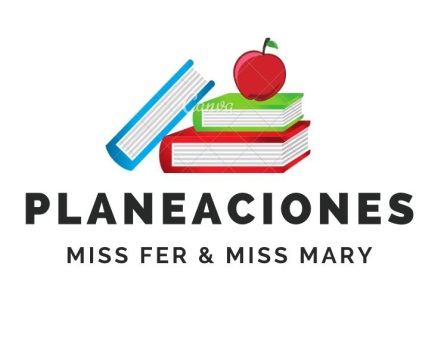 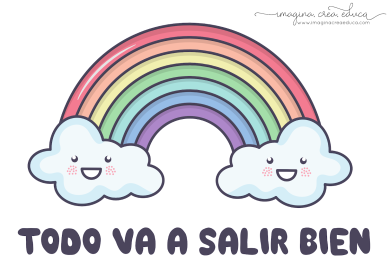 ESCUELA PRIMARIA: ___________	TERCER GRADOMAESTRO (A) : _________________NOTA: si aún no tienes los libros de textos, soló realiza las actividades del cuaderno.NOTA: es importante que veas las clases por la televisión diariamente para poder realizar tus actividades.  ASIGNATURAAPRENDIZAJE ESPERADOPROGRAMA DE TV ACTIVIDADESSEGUIMIENTO Y RETROALIMENTACIÓNLUNESEducación SocioemocionalExplica su conocimiento sobre los estados de ánimo y sentimientos, así como su influencia en la toma de decisiones. ¡Así expreso mis sentimientos! Colorea el círculo con la acción correcta.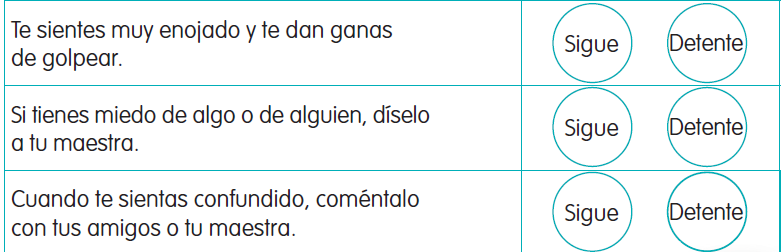 Envía evidencias de tus trabajos al whatsApp de tu maestro (a), tienes hasta las 9:00 p.m de cada día.NOTA: no olvides ponerle la fecha a cada trabajo y tú nombre en la parte de arriba.  LUNESCiencias NaturalesExplica la secuencia del día y la noche y las fases lunares considerando los movimientos de la Tierra y la Lun México, cuna de grandes astrónomos Responde las siguientes preguntas en tu libreta: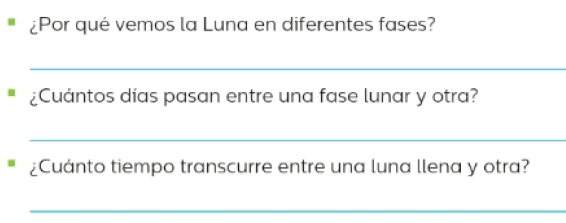 Envía evidencias de tus trabajos al whatsApp de tu maestro (a), tienes hasta las 9:00 p.m de cada día.NOTA: no olvides ponerle la fecha a cada trabajo y tú nombre en la parte de arriba.  LUNESLengua maternaIdentifica las características de personajes y escenarios, y establece su importancia en el cuento. ¡Te cuento un cuento! Dibuja los personas de tu cuento favorito. 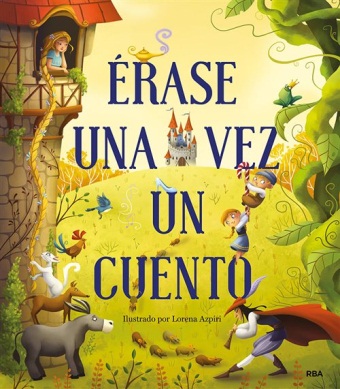 Envía evidencias de tus trabajos al whatsApp de tu maestro (a), tienes hasta las 9:00 p.m de cada día.NOTA: no olvides ponerle la fecha a cada trabajo y tú nombre en la parte de arriba.  Vida SaludableToma decisiones respecto del consumo de alimentos procesados, con base en la información de los sellos y advertencias. Sellos y más sellos Analiza los sellos que vienen en los empaques de los productos que consumes diariamente y pegalos en tu libreta, ¿Qué significa cada uno de ellos?ASIGNATURAAPRENDIZAJE ESPERADOPROGRAMA DE TV ACTIVIDADESSEGUIMIENTO Y RETROALIMENTACIÓNMARTESLengua maternaIdentifica las características de personajes y escenarios, y establece su importancia en el cuento. ¡Cuando leemos cuentos, abrimos mundos! Lee el siguiente cuento y contesta las preguntas.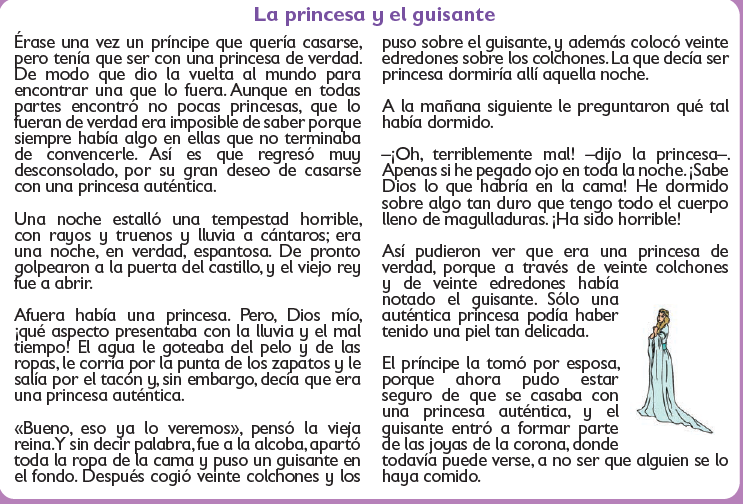 ¿Qué problema se plantea en el cuento?¿En qué lugar se desarrollan los hechos?¿Qué personajes aparecen en la historia?¿En cuánto tiempo transcurren los hechos?¿Cómo se resuelve el conflicto planteado?Envía evidencias de tus trabajos al whatsApp de tu maestro (a), tienes hasta las 9:00 p.m de cada día.NOTA: no olvides ponerle la fecha a cada trabajo y tú nombre en la parte de arriba.  MARTES MatemáticasCompara, por tanteo, el peso de dos objetos y comprueba en una balanza de platillos. ¡Qué pesados! Calcula el peso de los objetos y en cada grupo encierra el más pesado.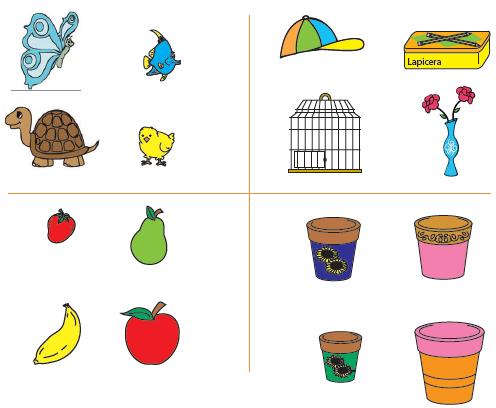 Envía evidencias de tus trabajos al whatsApp de tu maestro (a), tienes hasta las 9:00 p.m de cada día.NOTA: no olvides ponerle la fecha a cada trabajo y tú nombre en la parte de arriba.  MARTESFormación Cívica y ÉticaReconoce las funciones de las autoridades de su localidad o comunidad, tanto en el cumplimiento de las normas y leyes como en la protección de los derechos de todas las personas. Maratón de los derechos  Haz una lista con cinco derechos que tienes como ciudadano. 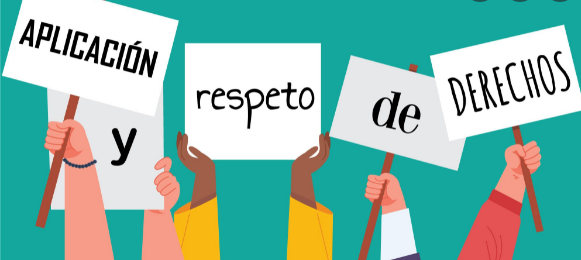 Envía evidencias de tus trabajos al whatsApp de tu maestro (a), tienes hasta las 9:00 p.m de cada día.NOTA: no olvides ponerle la fecha a cada trabajo y tú nombre en la parte de arriba.  Ciencias NaturalesExplica la secuencia del día y de la noche y las fases lunares considerando los movimientos de la Tierra y la Luna. Observadores del universo Escribe el siguiente resumen en tu libreta.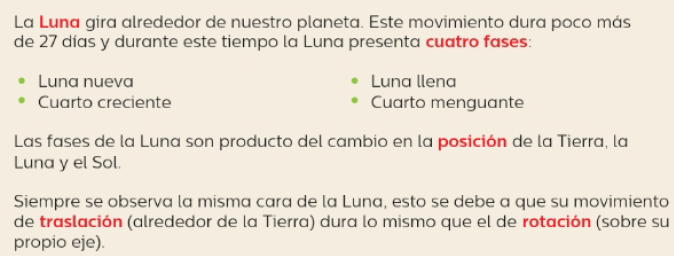 ASIGNATURAAPRENDIZAJE ESPERADOPROGRAMA DE TV ACTIVIDADESSEGUIMIENTO Y RETROALIMENTACIÓNMIÉRCOLES MatemáticasCompara, por tanteo, el peso de dos objetos y comprueba en una balanza de platillos. ¿Las apariencias engañan? Encierra la báscula que indica el objeto más pesado en cada caso.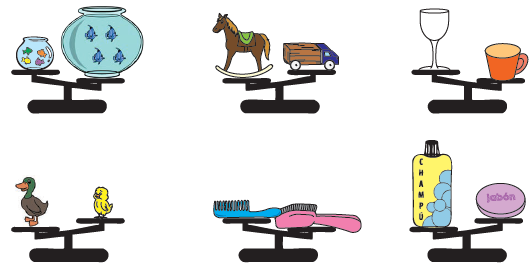 Envía evidencias de tus trabajos al whatsApp deMIÉRCOLES Ciencias NaturalesExplica la secuencia del día y de la noche y las fases lunares considerando los movimientos de la Tierra y la Luna. Un pequeño paso para el ser humano, un gran salto para la humanidad Escribe el nombre de la fase lunar de la imagen y subraya la respuesta correcta.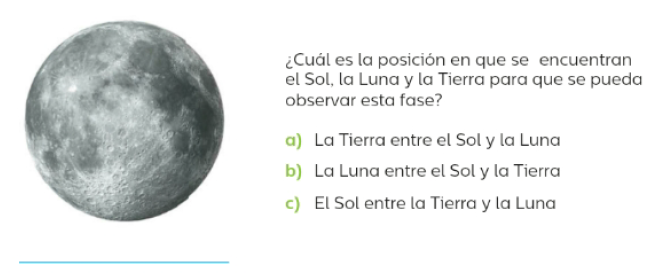  tu maestro (a), tienes hasta las 9:00 p.m de cada día.NOTA: no olvides ponerle la fecha a cada trabajo y tú nombre en la parte de arriba.  MIÉRCOLES Lengua materna.Recapitulación de experiencias. Adiós a tercero de primaria! Sabemos que fue un año diferente a los anteriores, escribe en tu cuaderno como te sientes de concluir tu tercer grado de primaria, también escribe que esperas de cuarto grado. tu maestro (a), tienes hasta las 9:00 p.m de cada día.NOTA: no olvides ponerle la fecha a cada trabajo y tú nombre en la parte de arriba.  MIÉRCOLES Cívica y ÉticaReconoce las funciones de las autoridades de su localidad o comunidad, tanto en el cumplimiento de las normas y leyes como en la protección de los derechos de todas las personas. Nave espacial Aprende en casa: Última estación Completa la siguiente tabla con las funciones de distintas autoridades de tu localidad. tu maestro (a), tienes hasta las 9:00 p.m de cada día.NOTA: no olvides ponerle la fecha a cada trabajo y tú nombre en la parte de arriba.  ASIGNATURAAPRENDIZAJE ESPERADOPROGRAMA DE TV ACTIVIDADESSEGUIMIENTO Y RETROALIMENTACIÓNJUEVESCiencias NaturalesExplica la secuencia del día y de la noche y las fases lunares considerando los movimientos de la Tierra y la Luna. ¿Qué sigue? Sombrea la luna en cada fase y escribe su nombre.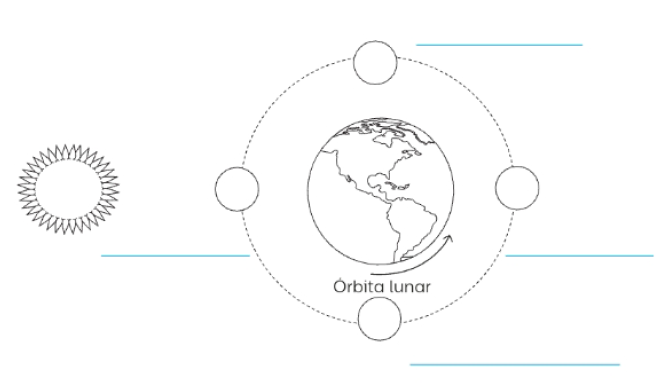 Envía evidencias de tus trabajos al whatsApp de tu maestro (a), tienes hasta las 9:00 p.m de cada día.NOTA: no olvides ponerle la fecha a cada trabajo y tú nombre en la parte de arriba.  JUEVES MatemáticasTraza segmentos a partir de una longitud dada. Carrera de líneas locas Rodea los segmentos que sean del mismo tamaño que el segmento rojo. Utiliza tu compas para medirlo.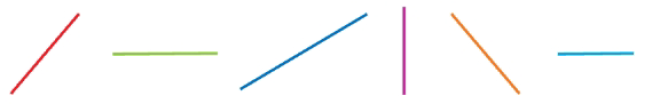 Envía evidencias de tus trabajos al whatsApp de tu maestro (a), tienes hasta las 9:00 p.m de cada día.NOTA: no olvides ponerle la fecha a cada trabajo y tú nombre en la parte de arriba.  JUEVES Lengua maternarDescribe un proceso de fabricación o manufacturaIdentifico unidades de medida Escribe en tu libreta la receta de tu comida o postre favorito, pide ayuda a un adulto para escribir el procedimiento. 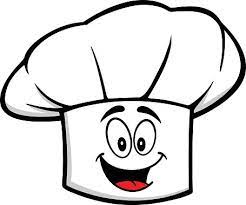 Envía evidencias de tus trabajos al whatsApp de tu maestro (a), tienes hasta las 9:00 p.m de cada día.NOTA: no olvides ponerle la fecha a cada trabajo y tú nombre en la parte de arriba.  ASIGNATURAAPRENDIZAJE ESPERADOPROGRAMA DE TV ACTIVIDADESSEGUIMIENTO Y RETROALIMENTACIÓNVIERNESMatemáticasLee y usa el reloj para verificar estimaciones de tiemp ¡Cómo avanza el tiempo!  Dibuja las manecillas del reloj en la hora que se indica.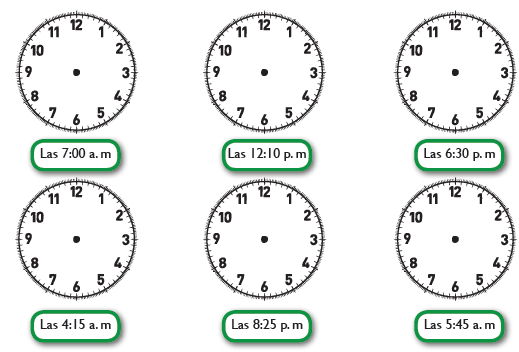 Envía evidencias de tus trabajos al whatsApp de tu maestro (a), tienes hasta las 9:00 p.m de cada día.NOTA: no olvides ponerle la fecha a cada trabajo y tú nombre en la parte de arriba.  VIERNESEducación Socioemocional Da ejemplos de los logros que tiene al regular estados de ánimo y sentimientos en la interacción con otras personas y el logro del bienestar social Nuestros logros, un ejemplo de solidaridad Completa la tabla con la emoción del recuadro que corresponde.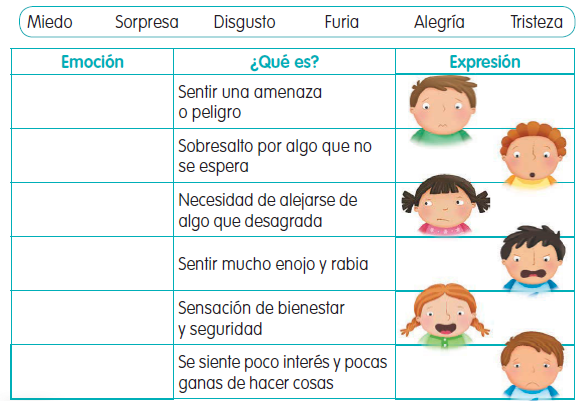 Envía evidencias de tus trabajos al whatsApp de tu maestro (a), tienes hasta las 9:00 p.m de cada día.NOTA: no olvides ponerle la fecha a cada trabajo y tú nombre en la parte de arriba.  VIERNESVida SaludableConsume alimentos frescos de la región e identifica cómo esta práctica beneficia al medio ambiente. Una tortilla calientita Describe en tu cuaderno la importancia de consumir productos frescos de la region donde vives. 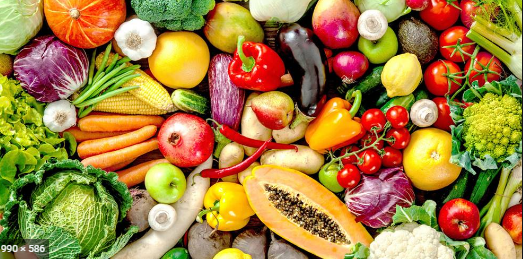 Envía evidencias de tus trabajos al whatsApp de tu maestro (a), tienes hasta las 9:00 p.m de cada día.NOTA: no olvides ponerle la fecha a cada trabajo y tú nombre en la parte de arriba.  